PLEDGE & DONATION    SHEET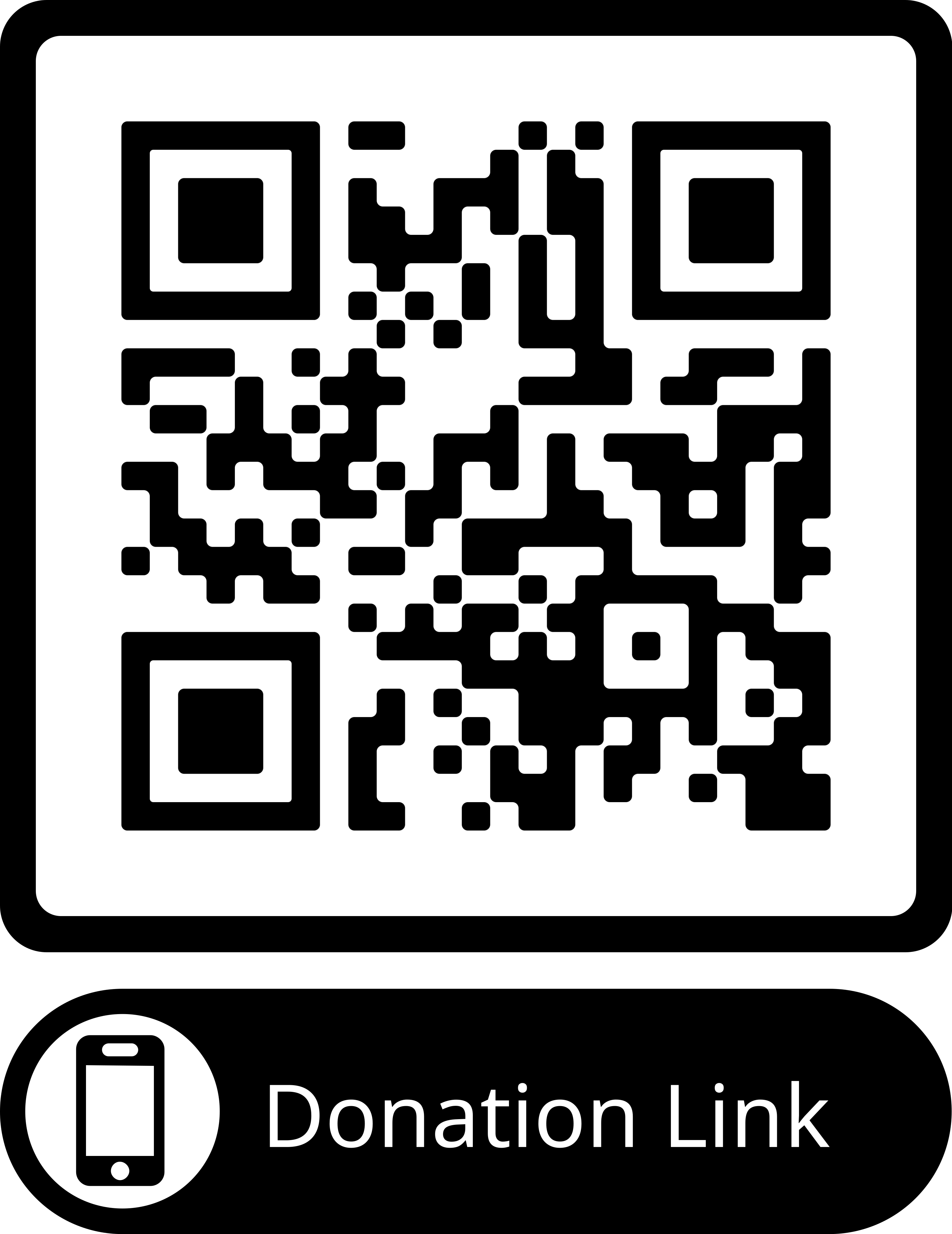 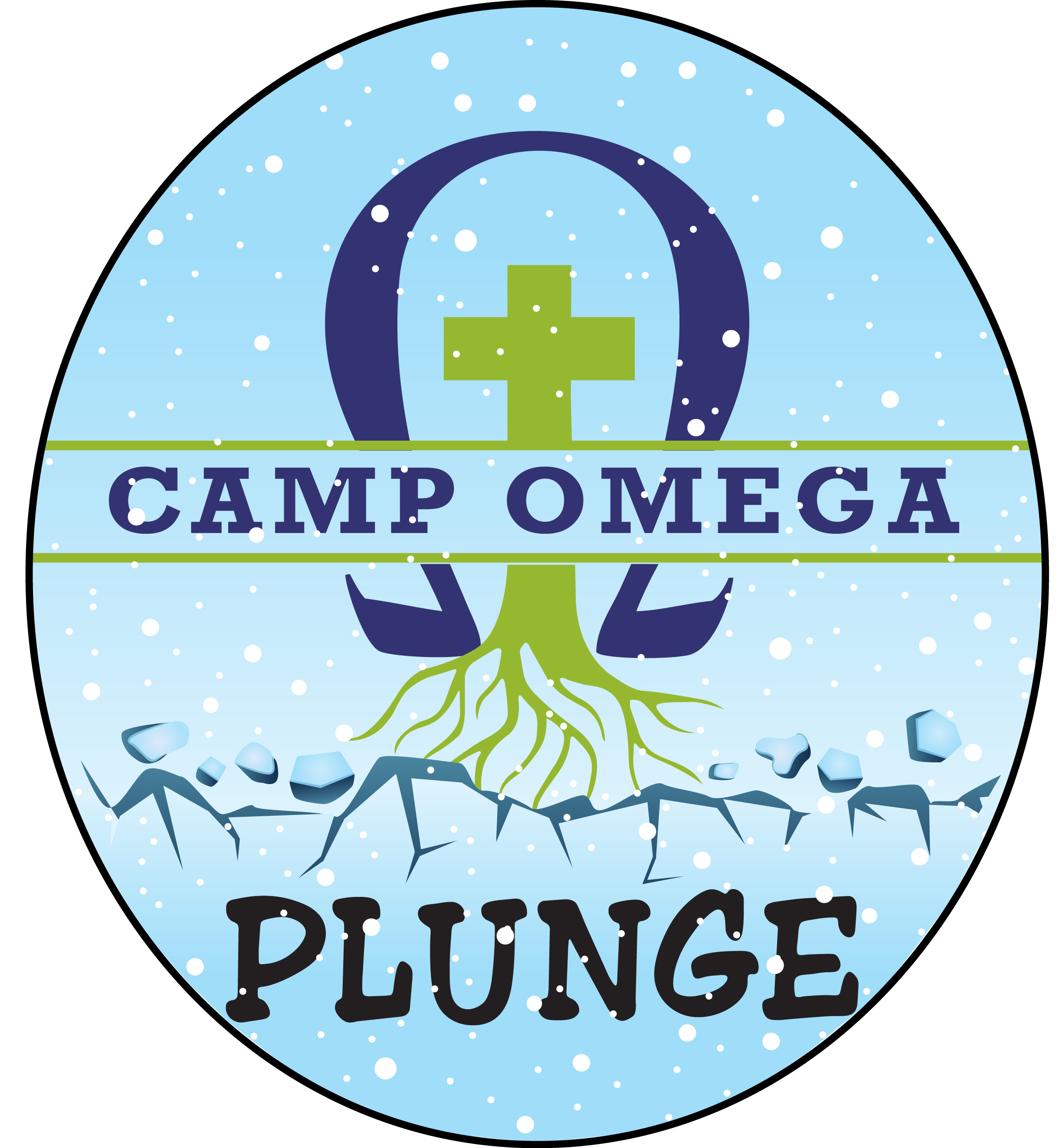 Sunday, February 25th, 2024		                  *Donate here using this QR codePlease make checks payable to CAMP OMEGA - THANK YOU!	22750 Lind Ave, Waterville, MN  56096                Russ@campomega.org  507-384-7947NAME AND EMAILPHONE NUMBERPLEDGE AMOUNTPAID?RECEIPT  YES/NO